День знаний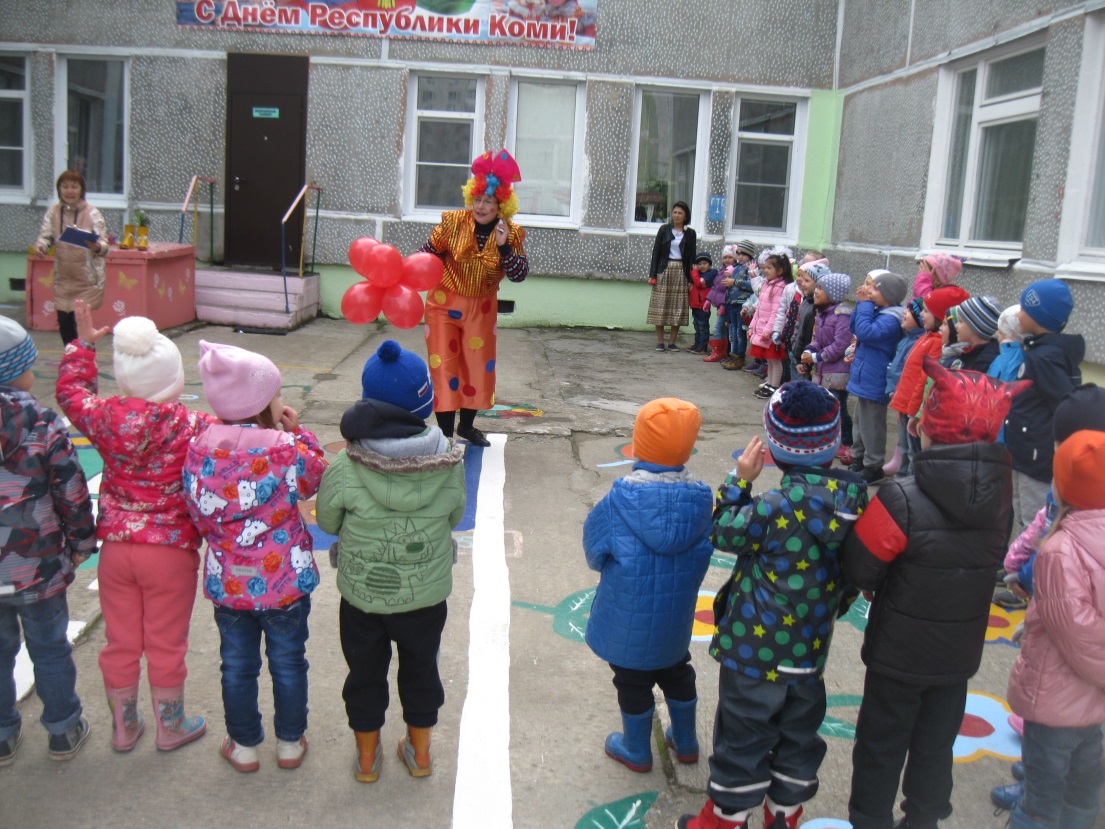 01 сентября 2017 года воспитанники и педагоги детского сада дружно отметили День знаний. 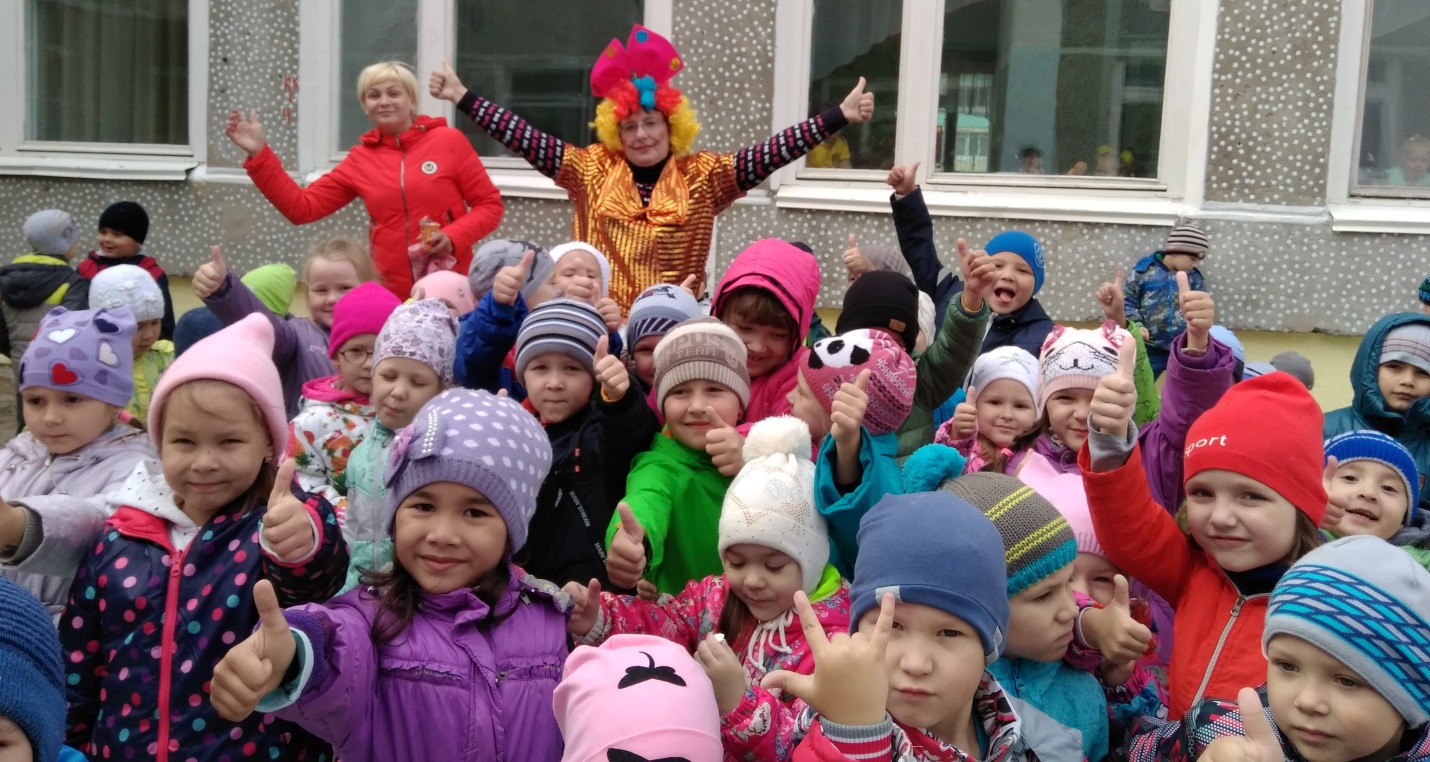 На улице все участники вместе с героем Ириской играли в подвижные игры, танцевали, рисовали на асфальте. 